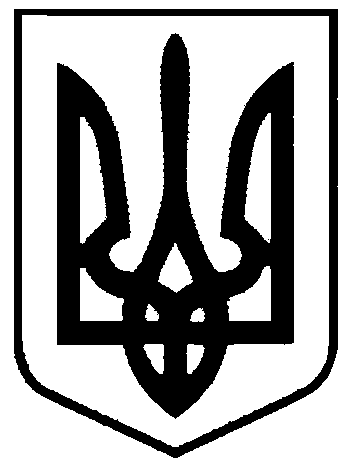 СВАТІВСЬКА МІСЬКА РАДАШОСТОГО СКЛИКАННЯ ДЕСЯТА СЕСІЯРІШЕННЯВід  «___»_________  2016 р.    	                     м. Сватове             		        № «Про присвоєння нової адреси квартирі в будинку №32 по кв. Залізничників м. Сватове »    Розглянувши звернення Усик Олени Геннадіївни з проханням присвоїти нову адресу квартирі №4 в будинку №32 по кв. Залізничників м.Сватове, що належить її померлій матері Дрожжіній Ніні Федорівні в зв’язку з тим, що під номером №4 в будинку  зареєстровано декілька квартир та в зв’язку з необхідністю оформлення спадщини, враховуючи висновок міської топонімічної комісії та пропозицією виконавчого комітету міськради з цього приводу, керуючись Положенням про порядок найменування або перейменування площ, проспектів, вулиць, провулків, проїздів, скверів, бульварів, парків, присвоєння, зміни та анулювання поштових адрес (поділ з присвоєнням окремого поштового номера) об’єктам нерухомого майна на території Сватівської міської ради, затвердженого рішенням 33-ї сесії Сватівської міської ради від 30 червня 2015 року, ст. 25,26  Закону  України «Про місцеве самоврядування в Україні»,  Сватівська міська радаВИРІШИЛА:1.   Присвоїти  квартирі №4 в будинку №32 по кв.Залізничників м.Сватове, що належить  Дрожжіній Ніні Федорівні  на  підставі свідоцтва про право на спадщину по заповіту від 26 лютого 1997 року новий номер №3 в будинку №32 по кв. Залізничників м.Сватове.2.   Контроль      за        виконанням       даного      рішення      покласти      на     постійну депутатську  комісію міської ради з питань  власності, транспорту, зв’язку, торгівельно-побутового обслуговування населення та зайнятості населення.    Сватівський  міський голова				                    Є.В. Рибалко